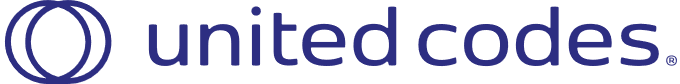 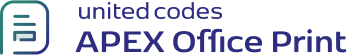 Dear {cust_first_name} {cust_last_name},Distince ValuesThank you for your recent purchase. We hope you're enjoying your new product.If you have any questions, please don't hesitate to contact us.Best regards,
AOP TeamQuantity{#product|distinct:"quantity":"asc"}{quantity}{/product|distinct:"quantity":"asc"}